Email registration forms to Joshua Amos at Joshua.amos@ifma.org or mail to Airports Facilities Council, 800 Gessner Road, Suite 900, Houston, TX 77024.(All Fees are in US Funds)Air FC Conference Registration $275 Conference Registration (April 4-6)Contact InformationSalutation: Dr.  Mr.  Ms. Mrs. Name: Company or Institutional Affiliation: Email:                Phone#: Address: City:             State/Province:   Zip/Postal #: Payment Information:IFMA accepts checks and credit cards. Please make checks payable to Airport Facilities Council. All fees payable in U.S. funds only. No registrations will be processed without payment. Charge the total amount of $___________ US funds to the following credit card: Visa   	  MasterCard   	  AMEX   	  Diner’s Club   	  Discover    Name as it appears on card	 				Card number  				          Date of expiry,     			CVV Code		       _________  Month,       Year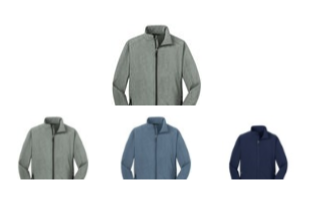 